3700Fecha: _________________                     Periodo Académico: _________________RENUNCIA APOYO ECONOMICOFR-BI-019 V1  14/08/2019Teniendo en cuenta la asignación de beneficios del periodo __________ bajo el proyecto de fomento a la permanencia estudiantil, para los fines pertinentes informo que Yo ______________________________________________ identificado con C.C ____ T. Identidad ___ No.________________________, estudiante del programa ________________________________, renuncio al beneficio de _______________________ asignados para este periodo académico, bajo el siguiente argumento: _______________________________________________________ ________________________________________________________________________________. Atentamente,Nombre: __________________________________________Doc. de identidad: __________________________________Teléfono: __________________________________________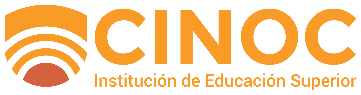 3700Fecha: _________________                     Periodo Académico: _________________RENUNCIA APOYO ECONOMICOFR-BI-019 V1  14/08/2019Teniendo en cuenta la asignación de beneficios del periodo __________ bajo el proyecto de fomento a la permanencia estudiantil, para los fines pertinentes informo que Yo ______________________________________________ identificado con C.C ____ T. Identidad ___ No.________________________, estudiante del programa ________________________________, renuncio al beneficio de _________________ asignados para este periodo académico, bajo el siguiente argumento: ______________________________________________________________ ________________________________________________________________________________. Atentamente,Nombre: __________________________________________Doc. de identidad: __________________________________Teléfono: __________________________________________